Aland IslandsAland IslandsAland IslandsMay 2024May 2024May 2024May 2024MondayTuesdayWednesdayThursdayFridaySaturdaySunday12345Labour Day6789101112Ascension Day13141516171819Pentecost202122232425262728293031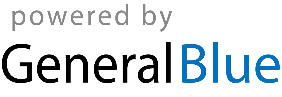 